           Colegio República Argentina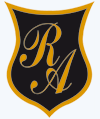      O’Carrol  # 850-   Fono 72- 2230332                    Rancagua                                                   GUÍA DE MATEMÁTICAS 4ºBÁSICO    Instrucciones:   Lee atentamente cada pregunta ¡Confía en tus conocimientos! Lee detenidamente cada situación problema y luego resuélvela. 1. El número que representa el año en que nació Ignacia tiene una cifra con valor 80. ¿En qué año nació?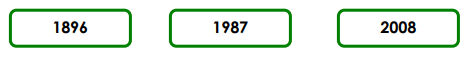  2. La línea 4A del metro de Santiago fue inaugurada en el año 2006. La cantidad de metros que recorre es un número qué:  Está formado por los dígitos 7 y 0  Tiene 7 UM  Una de sus cifras tiene valor 700 ¿Cuál es la distancia que recorre el metro de Santiago? __________ mResuelve: 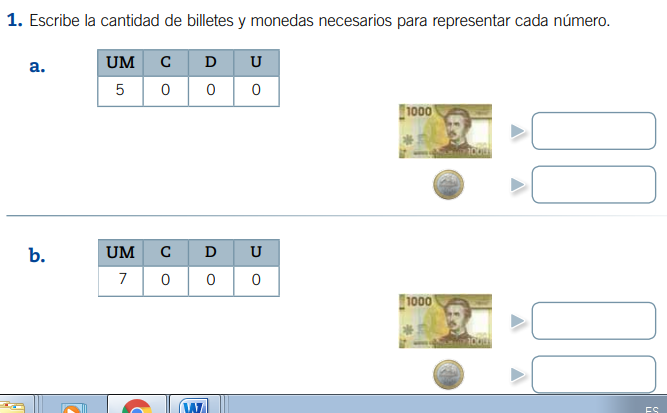 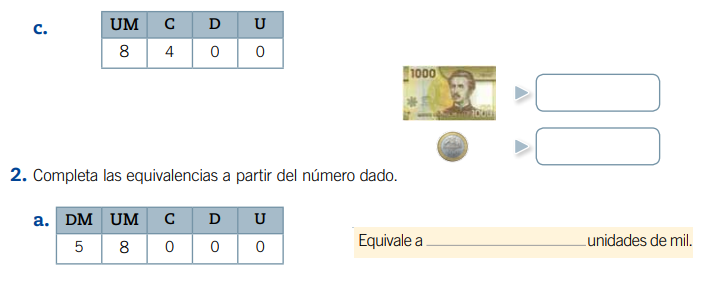 3.- 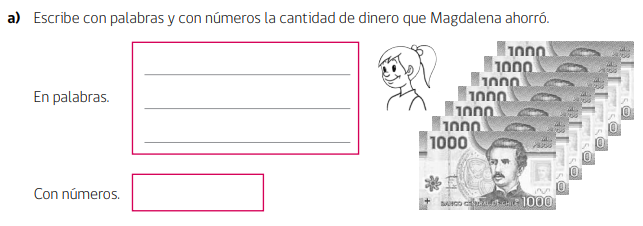 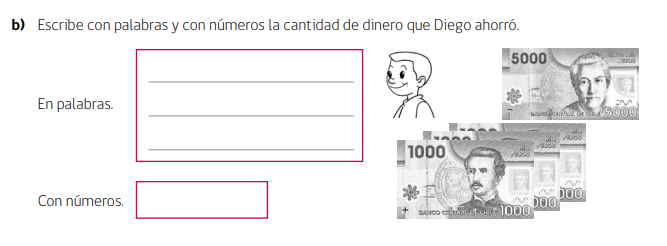 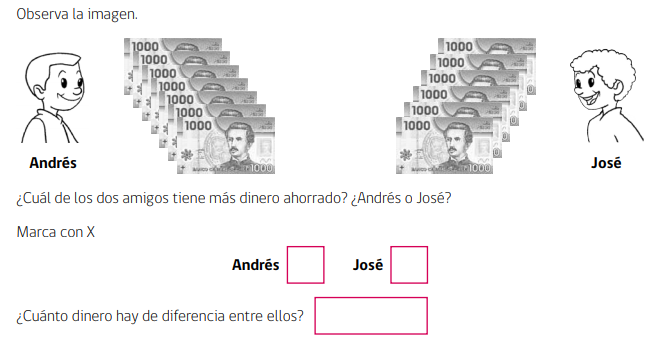 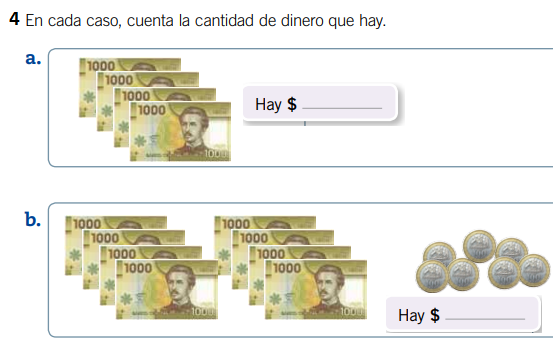 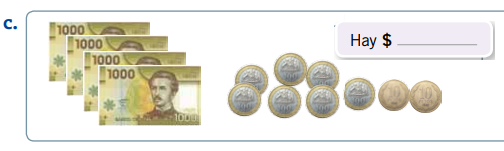 Nombre:Curso:                                                                                  Fecha : OA:  Representar en números cantidades dadas en billetes o monedas, trabajando con páginas interactivas y en sus cuadernos manteniendo una actitud positiva frente a sus capacidades.